Use this form for registration and to make registration changes. To fill out this form electronically, fill in or mark the shaded areas below. You may submit a hard copy to the Registrar’s Office at 4370 W 109th St Ste 300 or you can submit it electronically, via email to tahmeka.thompson@spst.edu or by fax to (913) 253-5075. If you have any questions, contact the Registrar’s Office (913)-253-5026.Your InformationCourse InformationDIRECTIONS: Clearly mark either the ADD or DROP box next to your courses. For specific course details, please consult the full Course Schedule that can be found at http://www.spst.edu/Schedules SECTION DESIGNATION: The first letter identifies specific sections of a course (A, B, C, etc.). The second letter designates the originating campus location for the course (K for Kansas City, O for Oklahoma City, or M for Mixed). The presence of the letter “V” in third place indicates that video technology is used to connect the course to the other campus.  *See course schedule for prerequisites at http://www.spst.edu/SchedulesSummer 2016 Registration Deadlines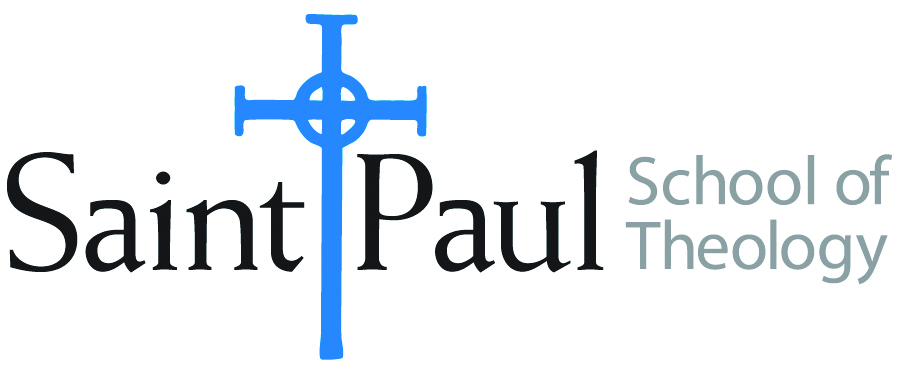 Summer 2015 Registration FormFull Name:Date:Degree:  MDIV  MACM  MA(TS)  DMIN  NONDEGAdvisor:Has your contact information changed? YES   NO 
If yes, fill in the information belowAddress:City, State:Zip:Phone:ADDDROPWithdrawalCOURSESECTIONCREDIT COURSE NAMEDST 320AOV2United Methodist History (Co-offered with UMC Deaconess/Home Missioner Training”EVN 348AKV3Evangelism in a Pluralist SocietyIMM 334AK2Experiential Monastic ImmersionPCM336AK.5Festival of Young PreachersPCM 352AK.5Community OrganizingPCM 345AO.5Introduction to Prison Ministry PracticumPCM 346AK.5United Methodist Jurisdictional ConferencePCM 344AO.5Children With Incarcerated Parents UMW 301AOTheology of MissionUMW 302AOUnited Methodist HistoryJuly 5Registration closesJuly 5Drop Deadline (no financial penalty)August 15Summer Term EndsFor Office Use OnlyAdvisor Approval Attached:  Date Registered:Initials:Withdraw:Financial Aid Director SignatureDate